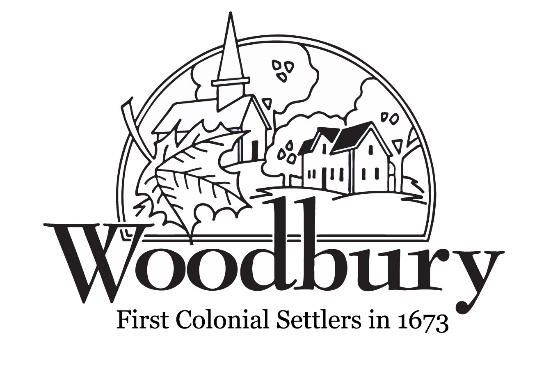 Trolley Bed OrienteeringThank you for your interest in the Trolley Bed Preserve of Woodbury! Interested in taking up orienteering while also enjoying a great hike? Well you have come to the right place. All you need is a compass, hiking boots, and this instructional sheet for an adventurous time!A few pointers before you start:All courses have the starting sign on the right side of the trail after the bridge on the right (the trail keeps going straight and does not go over the bridge)Maintain a consistent walking strideRe-orient the compass after 25 paces to ensure you are still on trackAll courses return to their own starting marker on the main trailTake a breather every once in a while and appreciate what is around you!White Course (Beginner/Easy):Begin by starting at the first white marker sign with the “W” on the right side of the trail.95 paces East50 paces South92 paces West64 paces NorthThis course has 4 signs total and a small stream crossing.____________________________________________________________________________Blue Course (Moderate):Begin by starting at the first blue marker sign with the “W” on the right side of the trail.67 paces North-West52 paces South-West110 paces South51 paces East64 paces South-West115 paces South-East182 paces NorthThis course has 7 signs total and has a moderate slope inclination.Red Course (Challenge):Begin by starting at the first red marker sign with the “W” on the right side of the trail.80 paces at 280°71 paces at 210°70 paces at 320°80 paces at 210°115 paces at 140°80 paces at 80°100 paces at 190°75 paces at 100°57 paces at 140°9 paces East* (to return to the main trail)Continue Northward on the trail for 270 paces*Note this does not have a trail signThis course has 9 signs total and moderate hill climbing.____________________________________________________________________________**ALL TRAIL DIRECTIONS ARE MADE WITH RESPECT TO COMPASS NORTH AND**NO COMPENSATIONS ARE MADE FOR TRUE MAGNETIC NORTH.Questions or Comments?  We would love to hear your feedback! Contact Us:Woodbury Parks and Rec Department Phone: 203-263-3113Email: RecInfo@woodburyct.org